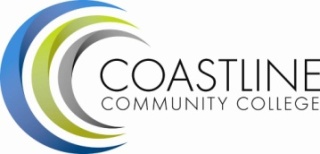 Counseling Department Chair – Position DescriptionCore Activities (All Departments)Primary ActivitiesLiaison and Communication: Act as liaison with faculty and between faculty, Senate, and administratorsMeetings:  eet regularly with the discipline dean and meetings called by the VP of Student Services and  InstructionAvailability: Flexibility to meet on a variety of days and times for classroom visits, site visits, faculty meetings, peer-review activities and committee workScheduling: Assist with counseling and instructional schedule development for department/division in conjunction with Discipline Dean. This includes the review of counselor schedules during semester and extended contract periods and assignments to part-time counselorsFaculty Evaluations: In consultation with dean, coordinate and conduct full- time and part-time faculty evaluations (one-third per year, including all new faculty)Curriculum/Program Development: Guide departmental curriculum development, including development of new courses and programs and revision of existing courses and program, working with full and part-time faculty, dean, and advisory committee/business community; work with college articulation officer as necessary to ensure proper course/program articulationHiring and Assignment of : ssistProfessional Development: Assist with professional development: orient new instructors; mentor new and continuing faculty to strengthen counseling and teaching strategies and technology skills; provide resource information related to improving counseling and instruction and classroom researchDiscipline/Department Meetings: discipline/department meetings Program Review: Provide leadership to Program Review, including conducting and writing the five-year program review and the annual institutional planning document and budgetary requests, ensuring follow-up on goals and recommendations (*1 extra LHE during Program Review year)SLOs: Provide leadership on course and program-level student learning outcomes, guiding faculty in identifying expected SLOs and in implementing plans to ensure regular assessment, tracking and follow-up and effective analysis and use of SLO results; guide development of appropriate assessment and scoring tools; facilitate and lead analysis of SLO outcomes and strategies for improvement. Lead the review, analysis, discussion and action-planning for counseling-related software tools (e.g. SARS, Degreeworks, Eureka) and materials that support the department’s student success goals. Secondary ActivitiesTextbooks/Course Materials: Research and review appropriate textbooks in his/her curriculum and recommend any changes for implementationInstructional Environments: Provide administrators with input regarding the classroom and DL environments and necessary equipment and supplies to make them function adequately, including labsMarketing: Research and (where appropriate) help to develop and implement the most effective types of publicity for the applicable program, including program website, brochures, presentations, etc.Fundraising/Grants: Assist in the coordination of fundraising and performance events, including proposal development for grantsDocumentation and Reporting: Assist with state-required documentation and reporting e.g. Annual Transfer Center and Articulation Officer ReportsRespond to Emerging PrioritiesOther Activities (based on department need)PrimaryCourse Coordination: Improve course coordination and faculty communication between Coastline and district colleges, other community colleges, high schools, and state colleges and universitiesPublications: Develop and maintain appropriate publications for marketing and use by students, faculty, and staff College, Regional, Statewide Meetings And Boards: Represent the interests of the discipline and department at various meetings and provide summaries, trainings and updates on materials and processes to Discipline Dean, Department Chairs, counseling  and other staff